South Unveils Premiere Honor Letter
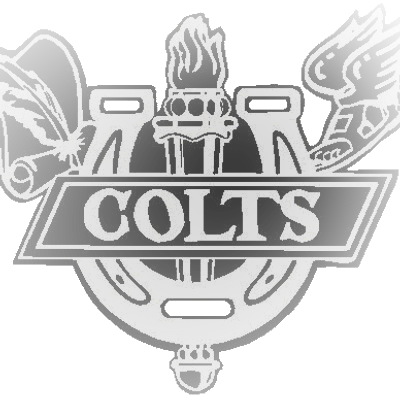 Students who achieve and perform at the highest level will now be recognized with a "BLACK LETTER S." Criteria to earn a BLACK LETTER S are as follows:
 
Students who earn a 4.0 weighted Grade Point Average, as well as take at least one Honors/AP/5.0 course each semester for four consecutive semesters, will receive a "Black Academic Letter" for their accomplishment.
 
Athletes who earn three varsity letters in one year will receive a "Black Athletic Letter" for their accomplishment.
 
Students earning these honors exemplify the slogan "Something Extra for South." This is a new tradition at South beginning this year.